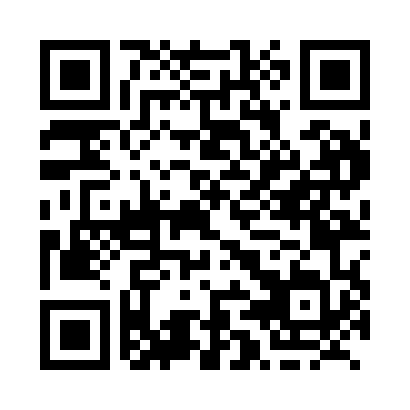 Prayer times for Conns Mills, Nova Scotia, CanadaWed 1 May 2024 - Fri 31 May 2024High Latitude Method: Angle Based RulePrayer Calculation Method: Islamic Society of North AmericaAsar Calculation Method: HanafiPrayer times provided by https://www.salahtimes.comDateDayFajrSunriseDhuhrAsrMaghribIsha1Wed4:256:011:126:138:2310:002Thu4:236:001:126:148:2410:013Fri4:215:591:126:158:2510:034Sat4:195:571:126:158:2710:055Sun4:175:561:116:168:2810:076Mon4:155:541:116:178:2910:097Tue4:135:531:116:188:3110:118Wed4:115:511:116:188:3210:139Thu4:095:501:116:198:3310:1410Fri4:075:491:116:208:3410:1611Sat4:055:481:116:218:3510:1812Sun4:045:461:116:218:3710:2013Mon4:025:451:116:228:3810:2214Tue4:005:441:116:238:3910:2415Wed3:585:431:116:238:4010:2516Thu3:565:421:116:248:4110:2717Fri3:555:411:116:258:4310:2918Sat3:535:391:116:258:4410:3119Sun3:515:381:116:268:4510:3220Mon3:505:371:116:278:4610:3421Tue3:485:361:116:278:4710:3622Wed3:465:361:126:288:4810:3823Thu3:455:351:126:298:4910:3924Fri3:435:341:126:298:5010:4125Sat3:425:331:126:308:5110:4326Sun3:405:321:126:308:5210:4427Mon3:395:311:126:318:5310:4628Tue3:385:311:126:328:5410:4729Wed3:375:301:126:328:5510:4930Thu3:355:291:126:338:5610:5031Fri3:345:291:136:338:5710:52